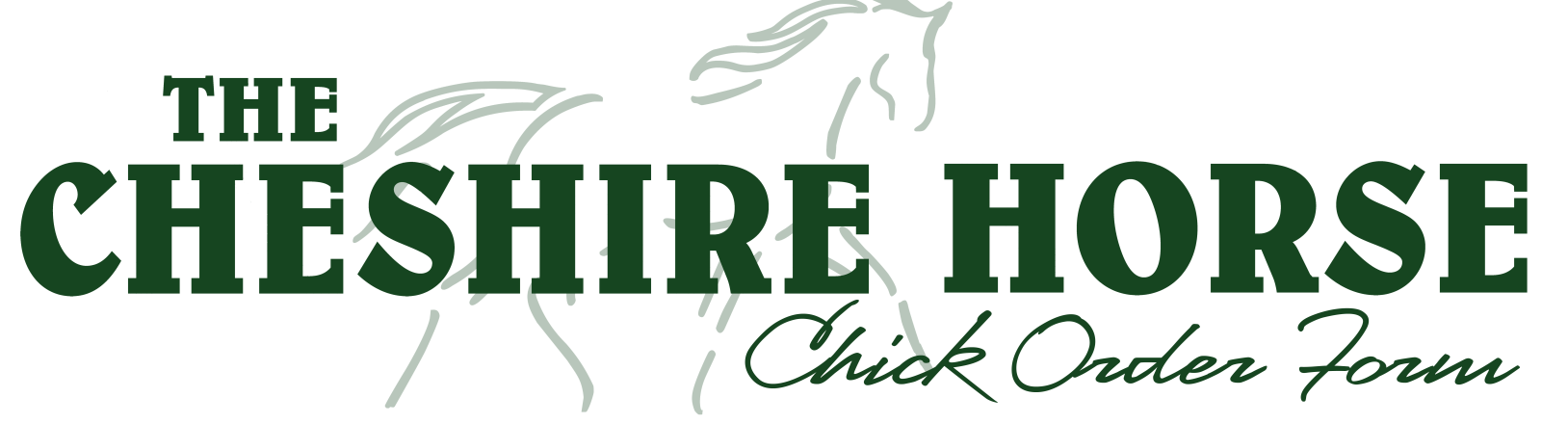 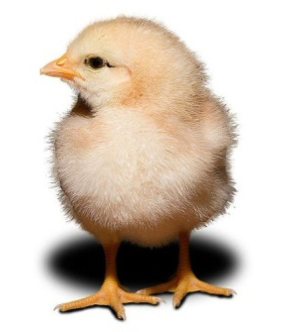 NAME: 								 PHONE: 			TODAY’S DATE: 										REMEMBER…Chicks will be available for pickup after 2:00 p.m. on the date that they arrive. They must be picked up within 24 hours of their arrival.We cannot guarantee chick ship dates, and therefore arrival dates are subject to change.Please circle the week you would like your chicks, and indicate the quantity you would like to order:** = on Hatchery WaitlistTOTAL BIRDS: 						 TOTAL PRICE: 					Please contact us with questions!8 Whittemore Farm Rd, Swanzey, NH 03446 • 1-877-358-3001 • info@cheshirehorse.com Open Mon-Thu 8:30-6:00, Fri 8:30-7:00, Sat 9:00-5:00, Sun 10:00-5:00SKUBREEDSEXQTYAVAILABLEAVAILABLEAVAILABLEAVAILABLEAVAILABLEAVAILABLEAVAILABLEPRICEPRICE2495AraucanaPullet3/163/304/64/134/205/45/18 6/15$3.252413Araucana BantamStraight4/28-------$4.252246BarnevelderPullet3/31------$4.25$4.252273Barred RockPullet3/164/64/205/45/25--$3.00$3.002479Black AstralorpsPullet3/234/65/4----$3.00$3.002472Black GiantPullet3/304/27-----$3.25$3.252480Black Sex LinksPullet3/305/186/15----$3.00$3.002581Blue AndalusianPullet4/4------$4.25$4.252432Blue CochinPullet4/25------$5.00$5.002441Brown LeghornsPullet4/135/18-----$3.00$3.002251BuckeyePullet3/164/27-----$3.25$3.252582Buff BrahmaPullet4/6-----$3.25$3.252833Buff OrpingtonPullet3/164/64/20----$3.25$3.252997California Whites Pullet5/12------$3.00$3.002583Cuckoo MaranPullet4/27------$3.95$3.953264Cuckoo Maran, Feather LeggedPullet5/12------$4.50$4.502585Columbian RockPullet4/275/25-----$3.00$3.002442Dark BrahmaPullet4/134/20-----$3.25$3.252463Dekalb AmberlinkPullet5/11------$3.00$3.003005Dominique Pullet5/12------$4.00$4.002423Frizzle Cochin Bantam, BlackStraight5/12------$4.00$4.002580Frizzle Cochin Bantam, RedStraight5/12------$4.00$4.002424Frizzle Cochin Bantam, WhiteStraight5/12------$4.00$4.004266Golden CometPullet3/233/304/205/45/186/15-$3.00$3.002592Golden Sebright BantamStraight5/23------$5.00$5.002333Golden Laced CochinPullet4/21------$4.25$4.252486Golden Laced WyandottePullet4/135/11-----$3.25$3.252490Light BrahmaPullet3/304/204/27----$3.25$3.252594Mille Fleur d’Uccle BantamStraight5/23------$5.00$5.002263Mottled HudansPullet4/25------$4.95$4.952994Mottled Japanese BantamStraight4/28------$4.25$4.252852New Hampshire RedPullet3/234/65/45/25----$3.00$3.002995Old Eng Bantam, Blue Wheaton**Straight4/28------$4.25$4.252996Old Eng Bantam, Lemon Blue**Straight4/28------$4.25$4.252466Production RedPullet4/205/18-----$3.00$3.002461Partridge RockPullet3/23------$3.25$3.252446Polish, Buff LacedPullet4/25------$4.95$4.952841Polish, Silver LacedPullet4/18------$4.95$4.952445Polish, White Crested BlackPullet4/25------$4.95$4.952261Porcelain d’Uccle BantamStraight5/23------$5.00$5.007623Rhode Island RedPullet3/164/135/11----$3.00$3.002393Red Freedom Ranger  BroilerStraight5/31------$2.50$2.502595Silkie Bantam- BlackStraight6/6------$5.00$5.002578Silkie Bantam- BlueStraight5/23------$5.00$5.002579Silkie Bantam- BuffStraight6/6-------$5.00$5.002478Silkie Bantam- RedStraight5/12------$5.00$5.002881Silkie Bantam- WhiteStraight5/23------$5.00$5.002992Silver CampinePullet3/31------$4.00$4.002593Silver Sebright BantamStraight5/23------$5.00$5.002240Silver Spangled HamburgPullet4/18-------$4.00$4.002367Silver Spangled Spitzhauben**Pullet?------$4.50$4.502473Silver Laced CochinPullet4/21------$4.25$4.252485Silver Laced WyandottePullet4/135/11-----$3.25$3.252993Sultan BantamStraight4/28------$4.25$4.252481Speckled SussexPullet3/304/134/275/18---$3.25$3.252448Welsummer Pullet5/18------$3.25$3.252482White LeghornPullet4/65/4-----$3.00$3.002460White Plymouth RockPullet3/30------$3.00$3.002850White Cornish Rock BroilerStraight6/15------$2.25$2.25